大阪府財務部財産活用課財産処理グループ電話番号：06-6941-0351（代表）　　　平日　午前９時～午後６時（土日祝日及び年末年始を除く）■大阪府咲洲庁舎（さきしまコスモタワー）44階　会議室　44階へは、高層階エレベータを御利用ください。○大阪府咲洲庁舎へのアクセス・Osaka Metro（旧大阪市営地下鉄）中央線「コスモスクエア駅」下車、南東へ約600ｍ・ニュートラム南港ポートタウン線「トレードセンター前駅」下車、ATCビル直結　　　　　　　　　　　　　　　　　　　　　　　　　　　　　　　　（約100ｍ）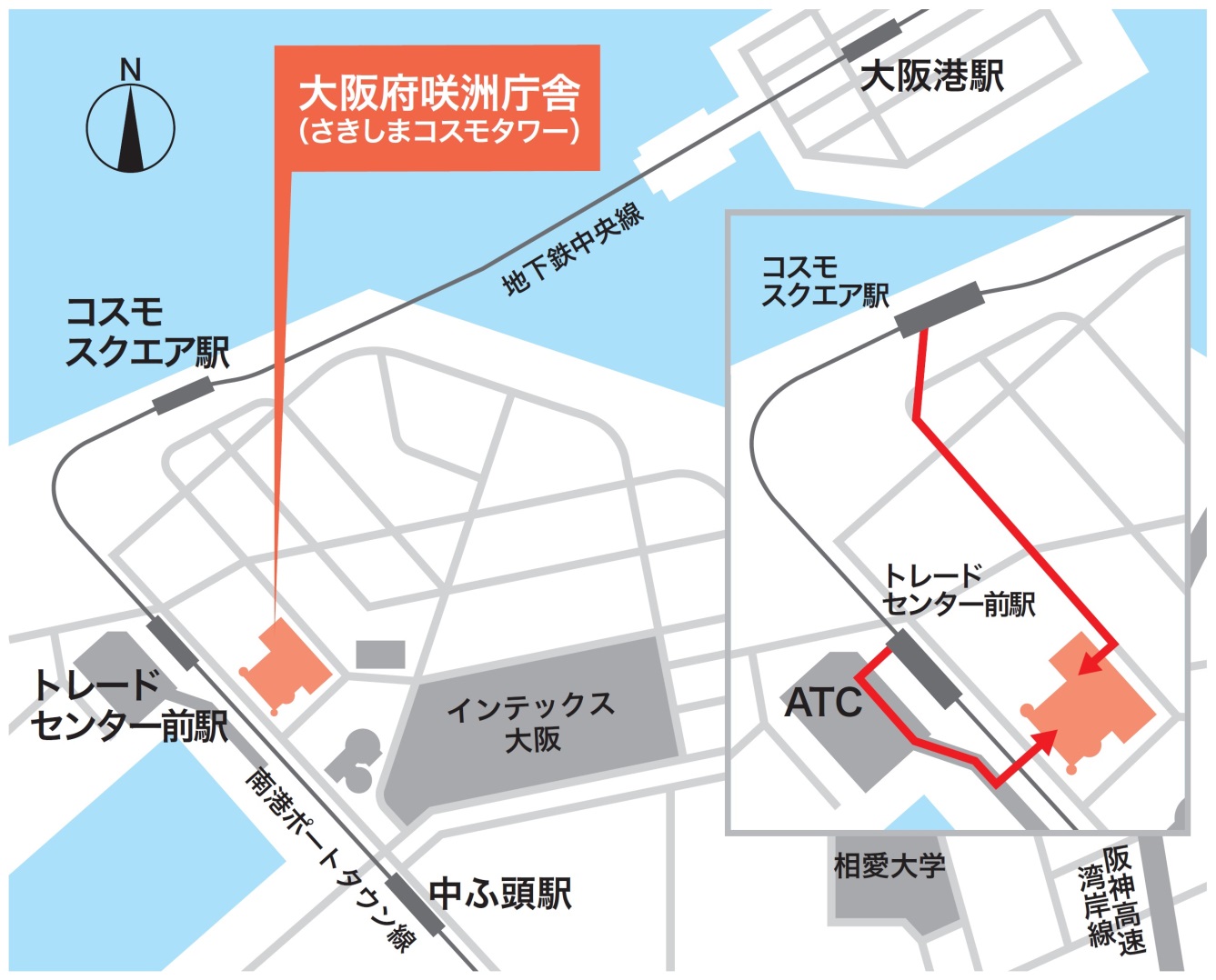 お問い合わせ先開札会場